Can you hack it?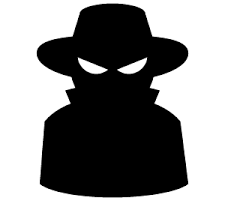 Chapter 3Using Chris’ name and town you search various social media sites: Facebook, Twitter, LinkedIn, Google+, YouTube, Pinterest, Instagram, etc.  Below is some of the information you easily found on the various social media.Name: 	Wblcm NluchylBirthday: 	Dofs QSPets: 	Zfozzs, AchaylChildren: 	Vivvcy, NsfylSpouse: 	MjyhwylAnniversary: 	PP/PUEmployment:	Fypyfylm Uly OmSchool	Ohcpylmcns iz FczyYou even have information from a fun online survey:What is your favorite way to travel? 	BilmyIf you could vacation anywhere, where would it be?	BuquccIn what year were you born?	PXWSFavorite color?	SyffiqHometown?	Hyq Sile, HSFavorite book? 	PXWS vs Ayilay IlqyffNumber of children	QLimit who you are sharing information with on social media—customize your settings so that you are keeping strangers out and only sharing your information, posts, and pictures with people in your inner circle. 